Olá queridos alunos!!!! Desejo que estejam todos bem. A profe também está bem e com saudades de vocês e das nossas aulas na escola. Mas enquanto estmos em quarentena, precisamos ser obedientes, ficar em casa e nos cuidar. Porém não podemos deixar de estudar. Vamos lá continuar exercitando a leitura, a escrita e o recicocínio lógico.Lembrem de: deixar linha em branco, passar um traço, escrever a data e o nome completo, caprichem na letra cursiva e não esqueçam da letra inicial maiúscula.Converse com sua família: Como você passou a semana Santa e a Páscoa na tua casa, com tua família? O que fizeram juntos? Para vocês qual o verdadeiro sentido da Páscoa? Leia e cante a musiquinha: Não Foi O Coelhinho de Mara Lima: (procurar no YouTube – internet)Não Foi O Coelhinho - Mara LimaNão foi o coelhinho que morreu na cruz.
Quem foi crucificado foi o meu Jesus.
Na sexta Ele morreu, mas morto não ficou.
Domingo de manhã Ele ressuscitou.Na páscoa comemora a ressureição.
Mas muita gente nem se lembra disso não.
Existe muita gente que não dá valor.
Ao grande sacrifício do meu Salvador.Assista no youTube, o vídeo A História da Páscoa (O Verdadeiro sentido), no endereço https://www.youtube.com/watch?v=GLxCfcdT8q. Depois converse com sua família sobre a musiquinha e o vídeo, e escreva, no seu caderno, uma Oração bem bonita a Jesus, pedindo a sua proteção para você, sua família, seus colegas e amigos e por todas as pessoas.Copie e ilustre, bem caprichado no seu caderno:O texto:Orelhinha - Graça Batituci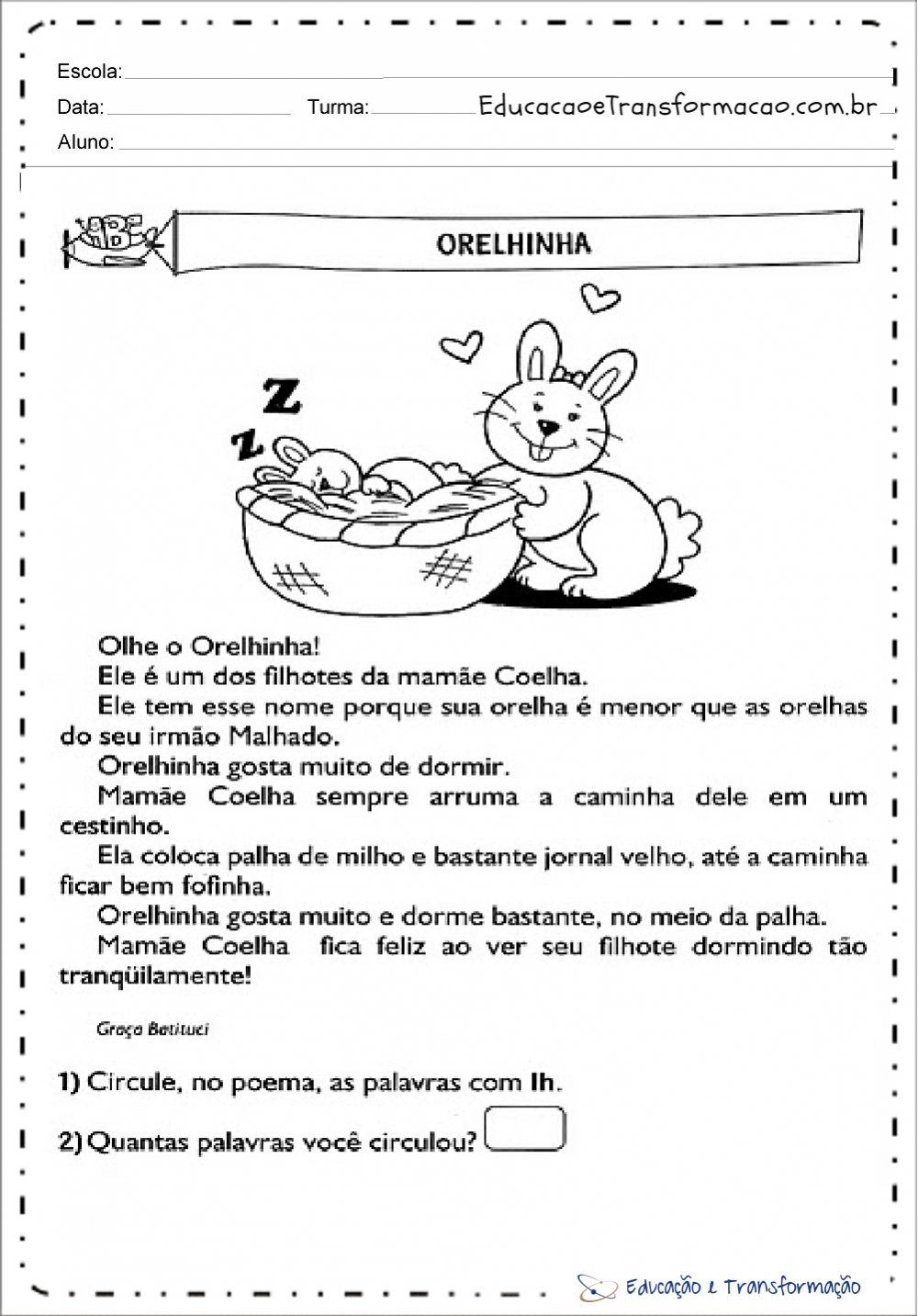 Qual é a autora do texto? R.Quais são os personagens principais do texto?R.Quem é orelhinha?R.O que orelhinha mais gosta de fazer?R.Como a mamãe coelho arruma a cama de orelhinha?R.Por que a mamãe deu a seu filhote o nome de orelhinha?R.Para que serve a palha e o jornal?R.Quem é Malhado?R.Copie do texto, todas as palavras que tenham LH ou NH, uma embaixo da outra, depois separe em sílabas.Pesquise e escreva meia dúzia de outras palavras que tenham LH e, uma dúzia com NH.Observe a imagem, leia, pense, calcule, copie e complete corretamente:Observe a imagem, leia, pense, calcule, copie e complete corretamente:Observe a imagem abaixo, copie e responda:Amados, estão fazendo a leitura no livro de Português e escrevendo no caderno diário como foi seu dia, todo dia.Conforme a orientação do bilhete do último dia. Gostaria Que o responsável me mandasse um oi no meu WhatsApp se identificando, para eu fazer um grupo da turma, para orientações ou tira dúvidas. Fone 991375830 profe Neusa.Bom trabalho e fiquem com Deus!! 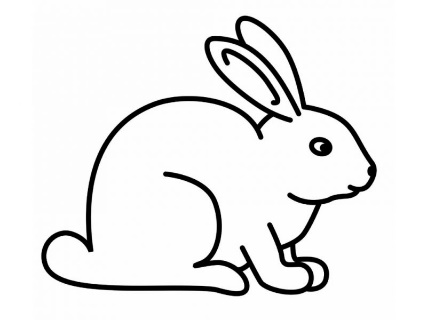 Um coelho tem _____ boca.Dois coelhos tem _____ bocas.Três coelhos tem _____ bocas.Quatro coelhos tem _____ bocas.Cinco coelhos tem _____ bocas.Seis coelhos tem _____ bocas.Sete coelhos tem _____ bocas.Oito coelhos tem _____ bocas.Nove coelhos tem _____ bocas.Dez coelhos tem _____ bocas.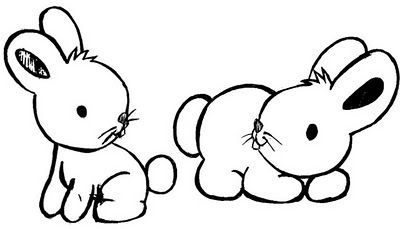 Um coelho tem _____ orelhas.Dois coelhos tem _____ orelhas.Três coelhos tem _____ orelhas.Quatro coelhos tem _____ orelhas.Cinco coelhos tem _____ orelhas.Seis coelhos tem _____ orelhas.Sete coelhos tem _____ orelhas.Oito coelhos tem _____ orelhas.Nove coelhos tem _____ orelhas.Dez coelhos tem _____ orelhas.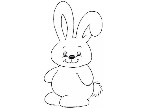 Lembre, que linha é na horizontal e coluna é na vertical!Quantas linha? R. ____Quantas colunas? R. ____Quantos coelhos por linha? R. ____Quantos coelhos por coluna? R. ____Quantos coelhos no total? R. ____